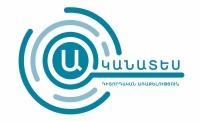 «»․․․․․: ․․